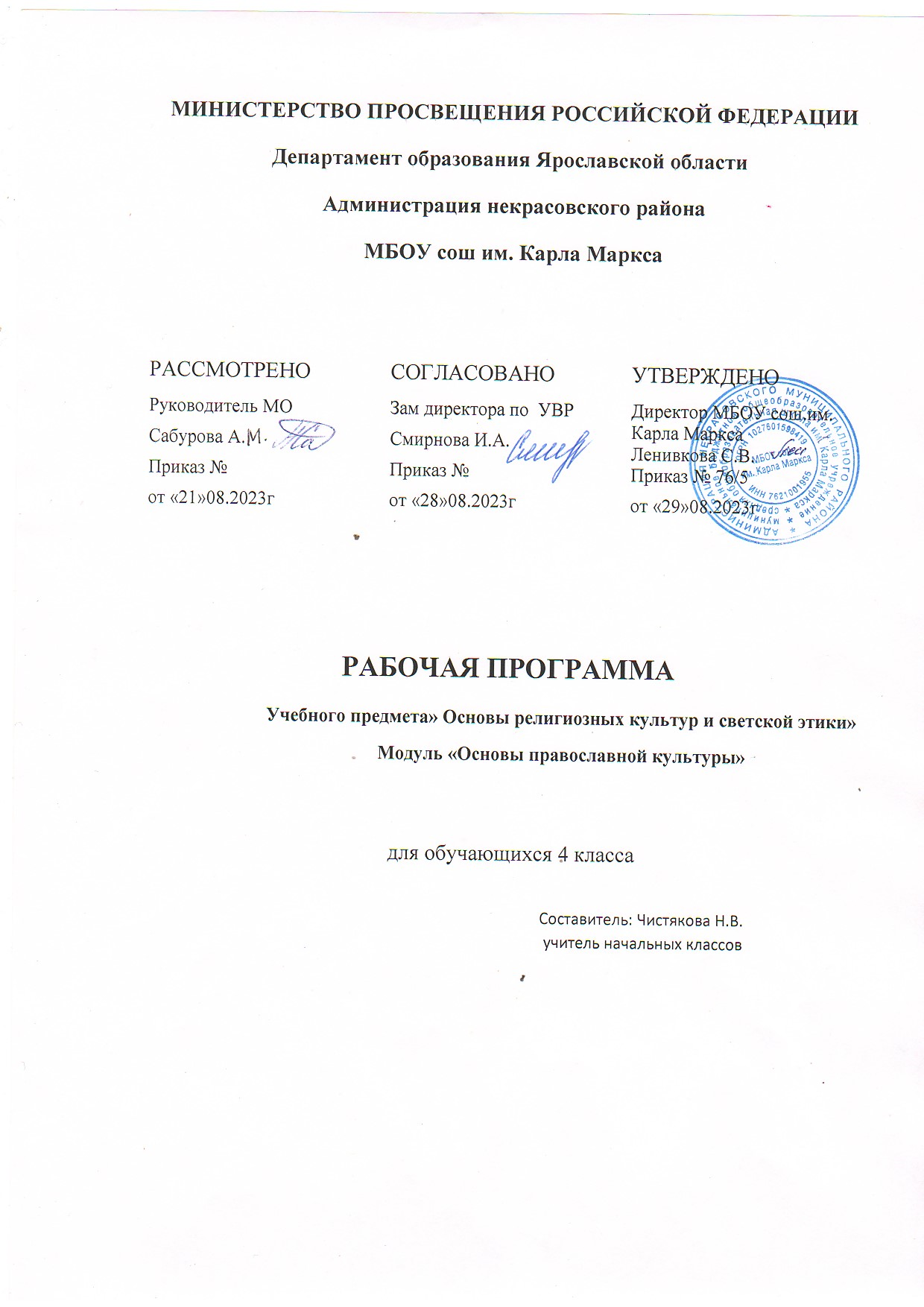 Пояснительная запискаРабочая программа по Основам религиозных культур и светской этики. Модуль: Основы православной культуры ориентирована на учащихся 4 класса и разработана на основе следующих документов:Федерального Закона от 29.12.2012 № 273-ФЗ «Об образовании в Российской Федерации»;Федеральный государственный образовательный стандарт начального общего образования (утв. приказом Министерства образования и науки РФ от 6 октября 2009 г. N 373) с изменениями и дополнениями.Авторской программы «Основы религиозных культур и светской этики: основы православной культуры» Васильева О.Ю. (Васильева О.Ю. Рабочая программа к учебнику Васильева О.Ю. «Основы религиозных культур и светской этики: основы православной культуры: учебник для 4 класса общеобразовательных учреждений / О.Ю. Васильева. – МА.: ООО «Русское слово – учебник», 2023).Цель и задачи изучения учебного предмета«Основы Религиозных культур и светской этики».Целью ОРКСЭ является формирование у обучающегося мотивации к осознанному нравственному поведению, основанному на знании и уважении культурных и религиозных традиций многонационального народа России, а также к диалогу с представителями других культур и мировоззрений.Основными задачами ОРКСЭ являются:	2знакомство обучающихся с основами православной, мусульманской, буддийской, иудейской культур, основами мировых религиозных культур и светской этики по выбору родителей (законных представителей);развитие представлений обучающихся о значении нравственных норм и ценностей в жизни личности, семьи, общества;обобщение знаний, понятий и представлений о духовной культуре и морали, ранее полученных в начальной школе, формирование ценностно-смысловой сферы личности с учётом мировоззренческих и культурных особенностей и потребностей семьи;развитие способностей обучающихся к общению в полиэтничной, разномировоззренческой и многоконфессиональной среде на основе взаимного уважения и диалога. Основной методологический принцип реализации ОРКСЭ- культурологический подход, способствующий формированию у младших школьников первоначальных представлений о культуре традиционных религий народов России (православия, ислама, буддизма, иудаизма), российской светской (гражданской) этике,основанной на конституционных правах, свободах и обязанностях человека и гражданина в Российской ФедерацииСодержание курсаМодуль «Основы православной культуры» представлено следующими тематическими блоками.Введение. Культура и религия (5 часов)«Россия - наша Родина», «Культура и религия», «Как христианство пришло на Русь»,«Бог, мир, человек», «Библия».Христианская Священная история (10 уроков)«Ошибка первых людей», «Вдали от рая», «В ожидании Спасителя», «Десять заповедей»,«Благовещение. Рождество Христово», «Богоявление. Искушение в пустыне», «Нагорная проповедь», «Евангельские притчи», «Крест», «Пасха».Церковь и богослужение (7 уроков)«Храмы России», «Икона», «Церковнославянский язык», «Православная молитва»,«Церковь», «Причастие», «Покаяние».Общественное служение христианина (8 уроков)«Подвиг», «Брак», «Родители и дети», «Монашество», «Труд и творчество», «Любовь — вершина добродетелей», «Суд Божий и суд человеческий», «Отечество земное и небесное».Урок 16 посвящён итоговым учебным проектам (творческим и информационным). Уроки 32-34 посвящены итоговому опросу (в конце учебного года).Рабочая программа учебного предмета«Основы религиозных культур и светской этики». (модуль Основы православной культуры)Пояснительная запискаРабочая программа по Основам религиозных культур и светской этики. Модуль: Основы православной культуры ориентирована на учащихся 4 класса и разработана на основе следующих документов:Федерального Закона от 29.12.2012 № 273-ФЗ «Об образовании в Российской Федерации»;Федеральный государственный образовательный стандарт начального общего образования (утв. приказом Министерства образования и науки РФ от 6 октября 2009 г. N 373) с изменениями и дополнениями.Авторской программы «Основы религиозных культур и светской этики: основы православной культуры» Васильева О.Ю. (Васильева О.Ю. Рабочая программа к учебнику Васильева О.Ю. «Основы религиозных культур и светской этики: основы православной культуры: учебник для 4 класса общеобразовательных учреждений / О.Ю. Васильева. – МА.: ООО «Русское слово – учебник», 2023).Данный	методический	комплект	вошёл в	Федеральный перечень учебников, рекомендованных (допущенных) Министерством просвещения Российской Федерации:Литература для учащихся:1. Васильева О.Ю. Основы религиозных	культур          и         светской	этики: основы православной культуры: учебник для 4 класса М., 2023.Методическая литература для учителя:Васильева О.Ю. Рабочая программа к учебнику «Основы религиозных культур и светской этики: основы православной культуры». 4 класс, 2023.Программа курса «Основы религиозных культур и светской этики: основы православной культуры». 4 класс/авт.-сост. О.Ю. Васильева, К.В. Савченко, Т.И. Тюляева, 2023 г.Цель и задачи изучения учебного предмета«Основы Религиозных культур и светской этики».Целью ОРКСЭ является формирование у обучающегося мотивации к осознанному нравственному поведению, основанному на знании и уважении культурных и религиозных традиций многонационального народа России, а также к диалогу с представителями других культур и мировоззрений.Основными задачами ОРКСЭ являются:	2знакомство обучающихся с основами православной, мусульманской, буддийской, иудейской культур, основами мировых религиозных культур и светской этики по выбору родителей (законных представителей);развитие представлений обучающихся о значении нравственных норм и ценностей в жизни личности, семьи, общества;обобщение знаний, понятий и представлений о духовной культуре и морали, ранее полученных в начальной школе, формирование ценностно-смысловой сферы личности с учётом мировоззренческих и культурных особенностей и потребностей семьи;развитие способностей обучающихся к общению в полиэтничной, разномировоззренческой и многоконфессиональной среде на основе взаимного уважения и диалога. Основной методологический принцип реализации ОРКСЭ- культурологический подход, способствующий формированию у младших школьников первоначальных представлений о культуре традиционных религий народов России (равославия, ислама, буддизма, иудаизма), российской светской (гражданской) этике,основанной на конституционных правах, свободах и обязанностях человека и гражданина в Российской ФедерацииСодержание курсаМодуль «Основы православной культуры» представлено следующими тематическими блоками.Введение. Культура и религия (5 часов)«Россия - наша Родина», «Культура и религия», «Как христианство пришло на Русь»,«Бог, мир, человек», «Библия».Христианская Священная история (10 уроков)«Ошибка первых людей», «Вдали от рая», «В ожидании Спасителя», «Десять заповедей»,«Благовещение. Рождество Христово», «Богоявление. Искушение в пустыне», «Нагорная проповедь», «Евангельские притчи», «Крест», «Пасха».Церковь и богослужение (7 уроков)«Храмы России», «Икона», «Церковнославянский язык», «Православная молитва»,«Церковь», «Причастие», «Покаяние».Общественное служение христианина (8 уроков)«Подвиг», «Брак», «Родители и дети», «Монашество», «Труд и творчество», «Любовь — вершина добродетелей», «Суд Божий и суд человеческий», «Отечество земное и небесное».Урок 16 посвящён итоговым учебным проектам (творческим и информационным). Уроки 32-34 посвящены итоговому опросу (в конце учебного года).Планируемые результаты освоения программыЛичностные результаты освоения программы по ОРКСЭ на уровне начального общего образования достигаются в единстве учебной и воспитательной деятельности в соответствии с традиционными российскими социокультурными и духовно- нравственными ценностями, принятыми в обществе правилами и нормами поведения и способствуют процессам самопознания, самовоспитания и саморазвития, формирования внутренней позиции личности.В результате изучения ОРКСЭ на уровне начального общего образования у обучающегося будут сформированы следующие личностные результаты:понимать основы российской гражданской идентичности, испытывать чувствогордости за свою Родину;	3формировать национальную и гражданскую самоидентичность, осознавать свою этническую и национальную принадлежность;понимать значения гуманистических и демократических ценностных ориентаций, осознавать ценность человеческой жизни;понимать значения нравственных норм и ценностей как условия жизни личности, семьи, общества;осознавать право гражданина Российской Федерации исповедовать любую традиционную религию или не исповедовать никакой религии;строить своё общение, совместную деятельность на основе правил коммуникации: умения договариваться, мирно разрешать конфликты, уважать другое мнение, независимо от принадлежности собеседников к религии или к атеизму;соотносить свои поступки с нравственными ценностями, принятыми в российском обществе, проявлять уважение к духовным традициям народов России, терпимость к представителям разного вероисповедания;строить своё поведение с учётом нравственных норм и правил, проявлять в повседневной жизни доброту, справедливость, доброжелательность в общении, желание при необходимости прийти на помощь;понимать необходимость обогащать свои знания о духовно-нравственной культуре, стремиться анализировать своё поведение, избегать негативных поступков и действий, оскорбляющих других людей;понимать необходимость бережного отношения к материальным и духовным ценностям.В результате изучения ОРКСЭ на уровне начального общего образования у обучающегося будут сформированы познавательные универсальные учебные действия, коммуникативные универсальные учебные действия, регулятивные универсальные учебные действия, совместная деятельность.Метапредметные результаты:овладевать способностью понимания и сохранения целей и задач учебной деятельности, поиска оптимальных средств их достижения;формировать умения планировать, контролировать и оценивать учебные действия в соответствии с поставленной задачей и условиями её реализации, определять и находить наиболее эффективные способы достижения результата, вносить соответствующие коррективы в процесс их реализации на основе оценки и учёта характера ошибок, понимать причины успеха/неуспеха учебной деятельности;совершенствовать умения в различных видах речевой деятельности и коммуникативных ситуациях, использование речевых средств и средств информационно- коммуникационных технологий для решения различных коммуникативных и познавательных задач;совершенствовать умения в области работы с информацией, осуществления информационного поиска для выполнения учебных заданий;овладевать навыками смыслового чтения текстов различных стилей и жанров, осознанного построения речевых высказываний в соответствии с задачами коммуникации; овладевать логическими действиями анализа, синтеза, сравнения, обобщения, классификации, установления аналогий и причинно-следственных связей, построениярассуждений, отнесения к известным понятиям;формировать готовность слушать собеседника и вести диалог, признавать возможность существования различных точек зрения и право каждого иметь свою собственную, умений излагать своё мнение и аргументировать свою точку зрения и оценку событий;совершенствовать организационные умения в области кол4лективной деятельности,умения определять общую цель и пути её достижения, умений договариваться о распределении ролей в совместной деятельности, оценивать собственное поведение и поведение окружающих.У обучающегося будут сформированы следующие базовые логические и исследовательские действия как часть познавательных универсальных учебных действий:ориентироваться в понятиях, отражающих нравственные ценности общества – мораль, этика, этикет, справедливость, гуманизм, благотворительность, а также используемых в разных религиях (в пределах изученного);использовать разные методы получения знаний о традиционных религиях и светской этике (наблюдение, чтение, сравнение, вычисление);применять логические действия и операции для решения учебных задач: сравнивать, анализировать, обобщать, подготавливать выводы на основе изучаемого фактического материала;признавать возможность существования разных точек зрения, обосновывать свои суждения, приводить убедительные доказательства;выполнять совместные проектные задания с использованием предложенного образца.У обучающегося будут сформированы умения работать с информацией как часть познавательных универсальных учебных действий:воспроизводить прослушанную (прочитанную) информацию, подчёркивать её принадлежность к определённой религии и (или) к гражданской этике;использовать разные средства для получения информации в соответствии с поставленной учебной задачей (текстовую, графическую, видео);находить дополнительную информацию к основному учебному материалу в разных информационных источниках, в том числе в Интернете (в условиях контролируемого входа);анализировать, сравнивать информацию, представленную в разных источниках, с помощью учителя, оценивать её объективность и правильность.У обучающегося будут сформированы умения общения как часть коммуникативных универсальных учебных действий:использовать смысловое чтение для выделения главной мысли религиозных притч, сказаний, произведений фольклора и художественной литературы, анализа и оценки жизненных ситуаций, раскрывающих проблемы нравственности, этики, речевого этикета;соблюдать правила ведения диалога и дискуссии, корректно задавать вопросы и высказывать своё мнение, проявлять уважительное отношение к собеседнику с учётом особенностей участников общения;создавать небольшие тексты-описания, тексты-рассуждения для воссоздания, анализа и оценки нравственно-этических идей, представленных в религиозных учениях и светской этике.У обучающегося будут сформированы умения самоорганизации и самоконтроля как часть регулятивных универсальных учебных действий:проявлять самостоятельность, инициативность, организованность в осуществлении учебной деятельности и в конкретных жизненных ситуациях, контролировать состояние своего здоровья и эмоционального благополучия, предвидеть опасные для здоровья и жизни ситуации и способы их предупреждения;проявлять готовность изменять себя, оценивать свои поступки, ориентируясь на нравственные правила и нормы современного российского общества, проявлять способность к сознательному самоограничению в поведении;анализировать ситуации, отражающие примеры положительного и негативного отношения к окружающему миру (природе, людям, предметам трудовой деятельности);выражать своё отношение к анализируемым событиям, поступкам, действиям: одобрять   нравственные   нормы   поведения,   осуждать   проявл5ение   несправедливости,жадности, нечестности, зла;проявлять высокий уровень познавательной мотивации, интерес к предмету, желание больше узнавать о других религиях и правилах светской этики и этикета.У обучающегося будут сформированы умения совместной деятельности:выбирать партнёра не только по личным симпатиям, но и по деловым качествам, корректно высказывать свои пожелания к работе, спокойно принимать замечания к своей работе, объективно их оценивать;владеть умениями совместной деятельности: подчиняться, договариваться, руководить, терпеливо и спокойно разрешать возникающие конфликты;подготавливать индивидуально, в парах, в группах сообщения по изученному и дополнительному материалу с иллюстративным материалом и видеопрезентацией.К концу обучения в 4 классе (Модуль «Основы православной культуры») обучающийся получит следующие предметные результаты по отдельным темам программы по ОРКСЭ:выражать своими словами первоначальное понимание сущности духовного развития как осознания и усвоения человеком значимых для жизни представлений о себе, людях, окружающей действительности;выражать своими словами понимание значимости нравственного совершенствования и роли в этом личных усилий человека, приводить примеры;выражать понимание и принятие значения российских традиционных духовных и нравственных ценностей, духовно-нравственной культуры народов России, российского общества как источника и основы духовного развития, нравственного совершенствования; рассказывать о нравственных заповедях, нормах христианской морали, их значениив выстраивании отношений в семье, между людьми, в общении и деятельности; раскрывать   основное   содержание   нравственных   категорий   в   православнойкультуре, традиции (любовь, вера, милосердие, прощение, покаяние, сострадание, ответственность, послушание, грех как нарушение заповедей, борьба с грехом, спасение), основное содержание и соотношение ветхозаветных Десяти заповедей и Евангельских заповедей Блаженств, христианского нравственного идеала, объяснять «золотое правило нравственности» в православной христианской традиции;первоначальный опыт осмысления и нравственной оценки поступков, поведения (своих и других людей) с позиций православной этики;раскрывать своими словами первоначальные представления о мировоззрении (картине мира) в православии, вероучении о Боге-Троице, Творении, человеке, Богочеловеке Иисусе Христе как Спасителе, Церкви;рассказывать о Священном Писании Церкви – Библии (Ветхий Завет, Новый Завет, Евангелия и евангелисты), апостолах, святых и житиях святых, священнослужителях, богослужениях, молитвах, Таинствах (общее число Таинств, смысл Таинств Крещения, Причастия, Венчания, Исповеди), монашестве и монастырях в православной традиции;рассказывать о назначении и устройстве православного храма (собственно храм, притвор, алтарь, иконы, иконостас), нормах поведения в храме, общения с мирянами и священнослужителями;рассказывать о православных праздниках (не менее трёх, включая Воскресение Христово и Рождество Христово), православных постах, назначении поста;раскрывать основное содержание норм отношений в православной семье, обязанностей и ответственности членов семьи, отношении детей к отцу, матери, братьям и сёстрам, старшим по возрасту, предкам, православных семейных ценностей;распознавать христианскую символику, объяснять своими словами её смысл (православный крест) и значение в православной культуре;рассказывать о художественной культуре в православной 6традиции, об иконописи,выделять и объяснять особенности икон в сравнении с картинами;излагать основные исторические сведения о возникновении православной религиозной традиции в России (Крещение Руси), своими словами объяснять роль православия в становлении культуры народов России, российской культуры и государственности;первоначальный опыт поисковой, проектной деятельности по изучению православного исторического и культурного наследия в своей местности, регионе (храмы, монастыри, святыни, памятные и святые места), оформлению и представлению её результатов;приводить примеры нравственных поступков, совершаемых с использованием этических норм религиозной культуры и внутренней установки личности, поступать согласно своей совести;выражать своими словами понимание свободы мировоззренческого выбора, отношения человека, людей в обществе к религии, свободы вероисповедания, понимание российского общества как многоэтничного и многорелигиозного (приводить примеры), понимание российского общенародного (общенационального, гражданского) патриотизма, любви к Отечеству, нашей общей Родине – России, приводить примеры сотрудничества последователей традиционных религий;называть традиционные религии в России (не менее трёх, кроме изучаемой), народы России, для которых традиционными религиями исторически являются православие, ислам, буддизм, иудаизм;выражать своими словами понимание человеческого достоинства, ценности человеческой жизни в православной духовно-нравственной культуре, традицииТематическое планированиеМатериально-техническое обеспечение образовательного процессаКурс обеспечен следующим методическим комплектом:Учебник «Основы религиозных культур и светской этики. Основы православной культуры». О.Ю. Васильева.Методическое пособие для учителя.Оборудование кабинетаЭкран стационарный.Компьютер с доступом в Интернет.Программное обеспечениеТекстовый редактор MS Word или аналоги.Редактор презентаций MS PowerPoint или аналоги.Интернет-браузеры Chromium, Internet Explorer, Google Chrome или аналоги.Видеоредакторы AVS Video Editor, Windows Movie Maker или аналоги.СПИСОК ЛИТЕРАТУРЫОсновы православной культурыАристова В. В. Икона. История искусства для детей. — М.: ООО Издательство«РОСМЭН-ПРЕСС», 2001. — 95 с.: ил.Архим. Лазарь Пухало. Двенадцать великих праздников в изложении для детей и юношества. Оригинальная публикация, 1989. — 32 с.Барская И. А. Сюжеты и образы древнерусской живописи. М.: Просвещение, 1993.- 223 с.: ил.Бахметева А. Н. Рассказы из русской церковной истории: чтение для детей старшего возраста. — М.: «Современник». Свято-Успенский Псково-Печерский монастырь, 1995. — 459 с.: ил.Библия для детей в простых рассказах для чтения в школе и дома. Ветхий и Новый Заветы  /  Составил  протоиерей  Александр  Соколов.  —  М.:  Сто2л0ица,  1990.  Репринтное издание: С.-Петербург: Издание книгопродавца И. Л. Тузова, 1896. — 480 с.: ил.Библия. Книги Священного Писания Ветхого и Нового Завета. — М.: Издательство Московской Патриархии, 2010. — 1376 с.Бородина А. В. Основы православной культуры. Мир вокруг и вну- три нас: учебно-методическое пособие для учителя: 1 (2) класс. — М.: Православная педагогика, 2003. — 80 с.Двенадцать великих праздников в изложении для детей / пер. с англ. / Архимандрит Лазарь Пухало. — Владимирская епархия: НПП «ЭКОТЕК», воспроизведение издания 1989 года в Америке. — 32 с.: ил.Деяния и чудеса апостолов (в изложении для детей А. Н. Бахмете- вой). — М.: Приход церкви свв. безср. и чудотворцев Косьмы и Дамиана, в Риме пострадавших, 1997.— 32 с.Духовное слово русских поэтов: Стихи, вознесшиеся к небу/ сост. и биогр. статьи В. И. Калугина. -М.: Вече, 2019. -544 с.: ил.Духовно-нравственное воспитание детей и молодёжи: взаимодействие школы, семьи и Русской Православной Церкви. — М.: Центр «Школьная книга», 2013. — 96 с.Духовные посевы. Краткий сборник рассказов, статей и стихотворений духовно- нравственного содержания / составил протоиерей, магистр богословия Григорий Дьяченко. Репринтное издание Свято-Введенского монастыря Оптиной Пустыни, 1995. - 476 с.: ил.Духовный путь Ивана Шмелёва: статьи, очерки, воспоминания / сост., предисл. А. М. Любомудрова. -М.: Сибирская благозвонница, 2009. - 510 с.Евангельские притчи Господа нашего Иисуса Христа с толкования- ми святых отцов и учителей церковных / сост. Василий Чернов. — М.: Артос-Медиа, Николин день, ИП Захаров Н. С., 2018. - 416 с.Житейская мудрость в притчах / сост. Е. В. Лиственная. — М.: Экс- мо, 2014. - 224 с.Житие и подвиги преподобного и богоносного отца нашего Сергия игумена Радонежского и всея России чудотворца / составлено С. иеромонахом, ныне архимандритом Никоном. Издание пятое, исправленное и дополненное многими рисунками. -Свято-Троицкая Сергиева Лавра: собственная типография, 1904, 1989. -266 с.: ил.Земная жизнь Пресвятой Богородицы и описание святых чудотворных её икон, чтимых православной церковью. - Ярославль: Верхне- Волжское книжное издательство, 1993.21ТемаКол-во часовОсновные виды учебной деятельности учащихсяЭлектронные (цифровые) образовательные ресурсыУрок 1.Россия-наша Родина1ч.Размышлять о Родине и малой родине. Участвовать в диалоговой ситуации урока: отвечать на вопросы, формулировать свой ответ, задавать вопрос и формулировать предполагаемый на него ответ.Участвовать в поисковой деятельности: вслушиваться (вчитываться) в поэтические строки о Родине, выделять ключевые слова, помогающие создать образ России.Использовать ключевые понятия урока в устной и письменной речи (о ценностях, духовно-нравственных ориентирах жизни человека, общества, государства), применять их при анализе и оценке явлений и фактов действительности, выявлении традиций, в том числе и православных, в жизни человека, общества, государства.Рассуждать о роли духовных традиций народов России, о духовном мире человека, о культурных традициях и их значении в жизни человека, семьи, общества. Осознавать ценность дружеских отношений между людьми.Обобщать, формулировать вывод, применяя метод синквейна, выделения опорных слов.Использовать систему условных обозначений при выполнении заданий (понимать навигатор), рассматривать иллюстративныйматериал разворота урока, соотносить текст с иллюстрациями. Читать и отвечать на вопросы по прочитанному.http://school- collection.eduУрок 2. Культура и религия(1 ч)Рассуждать о понятии «культурный человек». На основерассуждения   составлять   портрет   культурного  7человека   в домашней обстановке, в обществе.Участвовать в диалоговой ситуации урока: отвечать на вопросы, формулировать свой ответ, задавать вопрос и формулировать предполагаемый на него ответ.Рассуждать о необходимости соблюдения нравственных норм жизни (заботиться о себе, обслуживать самого себя, заботиться о других, не лениться, вести здоровый образ жизни).Осознавать существующие нормы поведения в домашней обстановке, в обществе. Осознавать роль семьи в воспитании культуры человека. Осознавать роль родителей в привитии ребёнку навыков самообслуживания.Понимать лексическое значение слов «служить, служба, слуга, услуга, служение».Работать в паре. Слушать и принимать ответ другого. Находить ответ на вопрос в тексте урока, выделять нужную информацию, работать с разными рубриками учебника,используя их при ответе на вопросы.http://school- collection.eduУсвоить ряд понятий: семья, культура, православная культура, традиция, обычай, вера.Отвечать на проблемные вопросы.Рассказывать о том, как человек создаёт культуру; об истоках русской культуры в православной религии.Получить представление о мировых и авраамических религиях, направлениях в христианстве; о традиционных православных праздниках; обычаях празднования отдельныхправославных праздников.Урок 3.Как христи- анство пришло	на Русь(1 ч)Рассуждать о язычниках и их вере в множество богов; почемукнязь Владимир задумался о вере.Размышлять над вопросом: «В наше время можно выбирать веру?»Иметь представление о роли братьев Кирилла и Мефодия; о том, как пришло христианство на Русь, почему Русь называют Святой.Усвоить ряд понятий: крещение и Крещение; вера; просвещение и просветители; проповедь и летопись. Объяснять значение слов (понятий) с опорой на текст учебника.Уметь рассматривать иллюстрации урока, отображающие различные виды искусства, в частности - зодчество.Осуществлять поиск необходимой информации для выполнения заданий.Соотносить содержание текста с иллюстративным рядом учебника и дополнительным материалом.Понимать, что такое память, как она может выражаться в жизни человека, общества, государства.Уметь рассматривать памятник (иллюстрация урока-памятник святым Кириллу и Мефодию в Москве).Использовать речевые средства, навыки смыслового чтения учебных текстов. Понимать смысловые синонимы: Родина - Отечество - Святая Русь.Участвовать в диалоговой ситуации урока: отвечать на вопросы, формулировать свой ответ с помощью алгоритма, задавать вопрос и формулировать предполагаемый на него ответ.Участвовать в исследовательской деятельности: работа с текстом урока.Работать в паре. Уметь выбирать единый ответ, соглашаться. Уважать мнение другого.Слушать, рассматривать и воспринимать произведения искусства по истории Руси.Проверять себя и самостоятельно оценивать свои достижения.https://m.edsoo.ru/7f410de8Урок 4.Бог,	мир, человек(1 ч)Рассуждать, что такое вера, приводить примеры веры из жизнисовременного человека, выражать свои впечатлени8я.Понимать, что Бог - Творец, Господь наш, Всемогущий, Бог -Святая Троица.Иметь представление о сотворении мира; о бессмертии души. Усвоить лексическое значение слов и отдельных понятий: вера;	душа	-	дыхание,	духовный;	Дух	Божий; материальный/нематериальный.Усвоить, что вера обладает способностью объединять народы; вера - духовная необходимость человека. Использовать речевые средства, навыки смыслового чтения учебных текстов. Участвовать в диалоговой ситуации урока с элементами дискуссии. Тема 1: Как отражается Образ Божий в человеке. Что может быть общего у человека и Бога. Чем человек похож на Бога. Тема 2: Какими качествами обладают христиане. В чём ответственность человека за мир.Уметь «читать» иллюстрацию. Работать с иллюстрациями урока.Слушать,   рассматривать    и    воспринимать    произведенияhttp://school-collection.eduискусства по теме урока.Урок 5. Библия(1 ч)Рассуждать о важности чтения, о роли книги в жизни человека и общества.Иметь представление о Библии как собрании многих книг, рассказывающих о жизни на Земле, об Иисусе Христе и Его учении. О свободе - даре Бога человеку. Понимать по высказываниям философов, писателей, мудрецов, учёных, что Библия — «книга книг», какую роль играет чтение Библии в жизни человека.Усвоить, что апостолы сыграли важную роль в создании и распространении знаний, содержащихся в Библии. Знать, что такое Евангелие, кто такие евангелисты. Понимать их роль в распространении учения Иисуса Христа.Участвовать в комментированном чтении текста уро- ка (формулировать и высказывать мысль).Усвоить лексическое значение слов и отдельных понятий: апостол, пророк, Библия, Священная История, Священное Писание, Священное предание, Божественное Откровение; Евангелие, Новый Завет, Ветхий Завет. Усвоить понимание того, что Бог одарил человека дарами (какими — по тексту урока).Использовать речевые средства, навыки смыслового чтения учебных текстов.Работать с религионимами. Работать со словарёмРассуждать об образе Бога в человеке и о свойствах Бога. Узнать о райском саде - Эдеме, жилище первых людей.Усвоить, что Бог наказал первым людям беречь этот сад и возделывать, что человек, подражая Богу, должен стать творцом.http://school- collection.eduУрок 6.Ошибка первых людей(1 ч)Рассуждать об образе Бога в человеке и о свойствах Бога.Узнать о райском саде - Эдеме, жилище первых людей. Усвоить, что Бог наказал первым людям беречь этот сад и возделывать, что человек, подражая Богу, должен стать творцом.Иметь представление о том, кем был населён Эдем; чем занимались там первые люди.Понимать, что способность любить является самым главным из всего того, чем человек может быть похож на Создателя.Понимать смысл понятий «путь жизни» и «путь смерти», что значит «выбор»; что есть добро и что есть зло. Знать, что есть ангелы добрые и ангелы злые.Участвовать в диалоговой ситуации урока с элементами дискуссии: что такое любовь и что такое грех.Отвечать на проблемные вопросы. Выдвигать гипо- тезу (предполагать).Усвоить   и   принять,   что   любовь   всё   объединяе9т,   грех   всё разрушает; грех удаляет человека от Бога.Работать со словарём, с иллюстрациями текста урока. Работать в паре.Работать	с	интернет-ресурсами:	библейские	сюжеты	в изобразительном искусстве.Слушать,	рассматривать	и	воспринимать	произведения искусства по теме урока.http://school-collection.eduУрок 7.Вдали от рая(1 ч)Рассуждать о способности греха менять человека изнутри. Вкаком состоянии духа пребывает человек, если совершает доброе дело? Если совершает злое дело?Иметь представление о семье Адама и Евы, чем за- нимались их сыновья. Первое понятие о притче.Понимать, что внутреннее состояние человека — доброе и спокойное или злое и тревожное — приводит к добрым или злым поступкам.Усвоить, что ещё в те далёкие времена установилась традиция благодарить Бога за помощь.http://school-collection.eduЗнать библейские сюжеты: грехопадение первых людей в Эдемском саду; грех убийства брата братом; Всемирный потоп и постройка Ноева ковчега.Участвовать в диалоговой ситуации урока с элементами дискуссии: можно ли исправить допущенную ошибку?Использовать речевые средства, навыки смыслового чтения учебных текстов.Работать с фразеологизмами, пословицами и поговорками библейского происхождения: смысл и употребление в речи современного человека.Работать со словарём.Работать с интернет-ресурсами: знакомиться с библейскими сюжетами в изобразительном искусстве. Слушать, рассматривать и воспринимать произведения искусства потеме урокаУрок 8.В ожидании Спасителя(1 ч)Рассуждать о роли языка в жизни человека и общества.Иметь представление о богоизбранном народе, о роли праведного Авраама, о первородстве.Понимать, почему праведного Авраама считают «отцом всех верующих»; что значит Бог смешал язык; что значит Бог заключил договор с человеком; что вера предполагает доверие и верность Богу; что порой Бог попускает людям тяжёлые испытания не для того, чтобы разрушить их веру в Него, а, наоборот, чтобы укрепить и закалить веру.Усвоить, что слова «Плодитесь и размножайтесь, и наполняйте землю...» были обращены к Ною по окон- чании потопа, этими словами Бог благословил семью Ноя (а не Адама и Еву).Знать библейские сюжеты: постройка Вавилонской башни; история Авраама и его долгожданного сына Исаака; какая земля называется в Библии землёй обетованной; кто такой патриарх.Участвовать в диалоговой ситуации урока с элементами дискуссии: могут ли люди, говорящие на разных языках, что- либо построить?Использовать речевые средства, навыки смыслового чтения учебных текстов.Работать с фразеологизмами, пословицами и поговорками библейского происхождения: смысл и употребление в речи современного человека.Уметь рассматривать и «читать» иллюстрации к уроку. Работать со словарём.Работать	с	интернет-ресурсами:	библейские	сюжеты	в изобразительном искусстве.Слушать,	рассматривать	и	воспринимать	произведения искусства по теме урокаhttp://school-collection.eduУрок 9.Десять заповедей(1 ч)Рассуждать о потомках Авраама.	10Иметь представление о «десяти казнях египетских». Понимать,что верующие люди во всём доверяют Богу, смысл договора Бога с человеком.Каждая заповедь, Богом данная Моисею, - это дорожный указатель: куда идти, чтобы остаться на пути жизни и не свернуть на путь смерти.Усвоить, что удача, успех в любом деле, в любой си- туации, - это полное доверие Богу. Главное, чему Бог хочет научить человека, — это любовь.Знать библейские сюжеты о спасении новорождённого еврейского сына в Египте; о жизни Моисея в Египте; о том, что Бог даровал евреям Закон - десять заповедей. Понимать, что заповедь «Люби Бога всем сердцем и люби своего ближнего, как самого себя» - самая главная.Участвовать в диалоговой ситуации урока с элементами дискуссии: современны ли десять заповедей? Использоватьречевые средства, навыки смыслового чтения учебных текстов.http://school-collection.eduРаботать с фразеологизмами, пословицами и поговорками библейского происхождения: смысл и употребление в речи современного человека.Уметь рассматривать и «читать» иллюстрации к уроку. Работать со словарём.Работать	с	интернет-ресурсами:	библейские	сюжеты	в изобразительном искусстве.Участвовать в проектной деятельности: деление класса на две команды, начало работы (см. урок 16)Урок 10.Благовещени е.Рождество Христово(1 ч)Рассуждать о том, могла ли Мария отказаться от благой вестиАнгела. Что значит доверие Богу? Что значит исполнение воли Бога?Иметь представление о рождении и жизни Марии до встречи с Ангелом.Понимать, что «от выбора Марии, как убеждены хри- стиане, зависела судьба всего человечества», и Она исполнила волю Божию. Знать слова Ангела: «Дух Святой сойдёт на Тебя, и сила Всевышнего осенит Тебя, поэтому Тот, Которого Ты родишь, будет назван Сыном Бога».Усвоить, что послушание - главное условие жизни человека с Богом.Знать, что Мария - Матерь Божия, Благодатная; би- блейский сюжет, как Иосиф с Марией отправились из Назарета в Вифлеем; что такое Вифлеемская звезда. Знать православные праздники: Благовещение. Рождество Христово. Их традиции в современном мире. Участвовать в диалоговой ситуации урока с элементами дискуссии: зачем Господь пришёл на землю в образе человека? Какие традиции празднования Благовещения, Рождества Христова есть в вашем доме. Работать с религионимами.Работать с иллюстрациями текста урока.Работать с интернет-ресурсами: отражение православных праздников в искусстве.Слушать, рассматривать и воспринимать произведения искусства по теме урока.http://school-collection.eduУрок 11.Богоявление. Искушение в пустыне(1 ч)Рассуждать о добровольном крещении человека, о том, чтодаёт крещение человеку.Иметь представление о великом пророке Иоанне. Понимать, что Крещение - это таинство, Божественная тайна. Что такое искушение. Значение сюжета искушения Христа в пустыне и сюжета об Адаме в Эдеме.Сравнивать, делать некоторые обобщения и выводы: сюжеты искушения Христа в пустыне и Адама в Эдеме. Усвоить, что во время крещения в водах Иордана на Иисуса Христа сошёл Дух Святой в виде голубя, Бог провозгласил, что это есть СынБожий.  Так  возникло  представление  о  Святой  Т1р1оице:  Бог- Отец, Бог-Сын и Бог-Дух Святой.Знать библейский сюжет о Крещении Иисуса Христа в водах Иордана.Кто такой Иоанн Креститель. Почему его называют Крести- телем.Православный праздник: Крещение Господне, или Богояв- ление.Величайшие шедевры русского искусства на данный сюжет: А. А. Иванов. «Явление Христа народу» и другие. Участвовать в диалоговой ситуации урока с элементами дискуссии: как искушал Иисуса дьявол? Можно ли назвать это духовным поединком?Работать с религионимами.Работать с фразеологизмами, пословицами и поговорками библейского происхождения: смысл и употребление в речи современного человека.Уметь рассматривать и «читать» иллюстрации к уроку.http://school-collection.eduРаботать с интернет-ресурсами: отражение право- славныхпраздников в искусствеУрок 12. Нагорная проповедь(1 ч)Рассуждать о характере человека: что это такое? Из каких черт состоит характер? Можно ли поменять характер? Что значит работать над собой?Иметь представление о добродетелях, к которым стремятся все христиане, - смирении, кротости.Понимать, кто такие блаженные; что такое «заповеди блаженства».Усвоить, что «Царство Божие - внутри вас»; что толь- ко добро может победить зло. Смирение, кротость, мир в душе, милосердие, любовь к Богу и ближнему — духовные сокровища христиан.Заповеди блаженства, «золотое правило нравственности» - духовно-нравственные ориентиры.Знать нравственное учение Иисуса Христа. Золотое правило нравственности.Участвовать в диалоговой ситуации урока с элементами дискуссии: легко ли поступать так, как учил Христос?Работать в малой группе: обсуждение вопроса о чертах характера человека - смирении, кротости.Работать с иллюстративным материалом урока: рас- сматривать, читать и воспринимать иллюстрациюhttp://school- collection.eduУрок 13.Евангельски е притчи(1 ч)Рассуждать об отношении человека к человеку, человека кБогу. О характере человека: что это такое? Из каких черт состоит характер? Можно ли поменять характер? Что значит работать над собой?Иметь представление о добродетелях, к которым стремятся все христиане, - быть милостивым, ближним.О притче как жанре произведения (смысл, иносказание, образы, поучительный вывод). О разных видах искусства: иконе, фреске, мозаике.Понимать, что такое притча; смысл притч.Усвоить, что такое покаяние, покаянное чувство; именно покаяние может изменить жизнь человека. Бог всегда ждёт встречи с человеком, ждёт возвращения человека к Себе. Самое главное - прийти к Нему с покаянием и доверием.Знать содержание отдельных притч: «Притча о потерянной овечке», «Притча о блудном сыне», «Притча о милосердном самарянине».Участвовать в диалоговой ситуации урока с элементами комментирования текста урока: почему притчу о блудном сыне называют «Евангелием евангелий», сердцевиной Евангелия.Выполнять тестовые задания (тематический тест по одной теме).Работать  в  малой  группе:  раскрывать  смысл  фра1з2еологизма, пословицы библейского происхождения; употребление их вречи современного человека.http://school-collection.eduУрок 14.Крест(1 ч)Рассуждать о крестном пути Иисуса Христа, о «крестномпути» человека.Иметь представление о географии библейских событий: Иерусалим — столица Иудеи; Гефсиманский сад. Голгофа.Сюжет о воскрешении Лазаря.Понимать, почему люди радовались въезду Христа в город Иерусалим: «Люди думали, что Он идёт основать здесь, на земле, Своё Царство — богатое, славное и могущественное и что Он освободит народ от римлян, которые захватили страну. А потом подчинит Себе весь мир». То есть люди надеялись на улучшение своей жизни.Что такое жертвенная любовь. Заповедь новая: «Заповедь новую даю вам, да любите друг друга, как Я возлюбил вас».Что здесь нового? Люди давно знали о том, что нужно любить других. Христос же даёт нам образец истинной любви - доhttp://school-collection.eduготовности умереть ради другого человека. Такую любовь называют жертвенной.Что такое «страстная седмица».Усвоить, что страсти, грех сребролюбия ведут к духовной, а потом и к физической гибели человека.В самые страшные минуты жизни Христос явил образец той любви, которой учил людей.Знать традиции православного праздника Вход Господень в Иерусалим, или Вербное воскресение.Знать библейские сюжеты: Вход Господень в Иерусалим. Предательство Иуды. Тайная вечеря. Крестный путь Иисуса Христа. Что такое Голгофа. Распятие Христа. Слова Христа:«Отец, прости им! Они не знают, что делают».Уметь «читать» библейский сюжет по иконе (икона«Воскрешение Лазаря», Дионисий «Распятие»); по картине (М. В. Нестеров «Вход Господень в Иерусалим»,«Несение Креста»).Участвовать в диалоговой ситуации урока с элементами дискуссии: может ли друг стать предателем; кто такой предатель. Что такое крестный путь. Почему христиане называют Христа Спасителем?Работать в малой группе: раскрывать смысл фразеологизма, пословицы библейского происхождения; употребление их в речи современного человекаУрок 15. Пасха(1 ч)Рассуждать, что значит Иисус Христос умер как человек, но остался жив как Бог.Иметь представление о Великой Субботе - дне тишины. Понимать, что Христос, как и все люди, умер и попал в мир смерти - ад. Христос сошёл в ад и освободил его пленников.Усвоить, что короткая весть - Христос воскресе! - передаётся от христианина к христианину. «Воистину воскресе!» - радостно отвечают они друг другу. И так длится почти две тысячи лет.Знать библейский сюжет, как женщины ранним воскресным утром спешили к гробу Христа с целью проститься с любимым Учителем.Знать традиции православного праздника Пасхи. Участвовать в диалоговой ситуации урока с элементами дискуссии: почему христиане радуются на Пасху?«Читать» библейский сюжет по иконе (икона Дионисия и мастерской «Сошествие во ад»).Работать в малой группе: раскрывать смысл фразеологизма, пословицы библейского происхождения; употребление их вречи современного человекаhttp://school- collection.eduУрок 16.Итоговые учебные проекты(1 ч)Участвовать в разработке учебного проекта.Систематизировать   и   обобщать   знания.   Анали1зи3ровать   и сопоставлять факты, находить аналогии.Презентовать итоги своей работы над проектом. Обсуждать результаты учебных проектов.Урок 17. Храмы России(1 ч)Рассуждать о назначении храма в жизни человека, общества, страны.Понимать, что значит выражение «храм - «синтез искусств»: разнообразные виды искусств и ремёсел. Что такое убранство храма.Правила поведения в храме.Усвоить, что храм - часть ландшафта.Смысл и значение религионимов по теме урока: храм, молитва, церковное пение, икона и иконостас, алтарь, царские врата и престол; колокольный звон.Знать, что храм - это символ России (храм Покрова на Нерли. Владимирская область). Храм — это визитная карточка страны(храм Христа Спасителя. Москва). Храмы-памятники в России, напоминающие о важных для нашей страны историческихhttp://school- collection.eduсобытиях (названия этих храмов).Внешнее и внутреннее устройство храма. Участвовать в диалоговой ситуации урока с элементами дискуссии: как правильно себя вести в храме.Участвовать в виртуальной экскурсии по храму.«Читать» и соотносить содержание урока с сюжетом иллюстрации урока (изображения храмов: во Владимирской области, в Нижнем Новгороде, в Великом Новгороде; Н. П. Богданов-Бельский. «В церкви»).Проводить самостоятельное исследование: какие храмы есть на территории вашей малой родины.Работать в поисковой системе интернета. Ориентироваться в интернет-ресурсах по заданной теме.Урок 18. Икона(1 ч)Рассуждать о жанрах изобразительного искусства, отличии картины от иконы. О библейских сюжетах, послуживших основой для произведения православного искусства - иконы, картины.Понимать, что такое икона. Представление невидимого духовного мира. Один и тот же библейский сюжет может быть основой и иконы, и картины.Усвоить, что икона - символ православия (как и крест, и храм, и свеча, и колокол). Символическое значение изображений на иконе. Изображение святости на ико- не - нимб. Особенности изображения на иконе Спасителя, Богородицы. Значение цвета в иконе.Верующие поклоняются только Богу, а иконы - по- читают. Знать имена великих иконописцев - Феофан Грек, Андрей Рублёв, Дионисий.Величайшие шедевры русской иконописи: Андрей Рублёв.«Троица», «Спас. Звенигородский чин», «Спас в силах».Владимирская икона Божией Матери. Богоматерь (Великая Панагия).Участвовать в диалоговой ситуации урока с элементами дискуссии: чем отличается картина от иконы? Что такое каноны, есть ли каноны при написании картины?http://school- collection.eduУрок 19.Церковно- славянский язык(1 ч)Рассуждать о чтении и пении в храме: что читают — стихи?Что поют песни, арии? Что такое молитвословие, песнопение. Понимать, что братьями святыми Кириллом и Мефодием церковнославянский язык был создан для проповеди и молитвы.Знать, что традиция богослужебного языка, т. е. песнопение на церковнославянском языке, сохранена и актуальна в наше время.Знать отдельные названия букв церковнославянской азбуки. Аз (А) буки (Б) веди (В) — я буквы знаю (ведаю). Глаголь (Г) добро  (Д)  —  говори  добро.  Рцы  (Р)  слово  (С)  тв1ер4до  (Т)  — говори слово твёрдо.Характеризовать традиции богослужебного языка.Читать вслух церковнославянскую азбуку. Участвовать в диалоговой ситуации урока: в каких современных словах можно найти следы церковно- славянского языка.Работать с иллюстрациями урока: изображение «Примеры церковнославянских слов»; «Берестяная грамота мальчика Онфима» и др.Слушать церковное песнопение.Находить в интернет-ресурсах и использовать церковные песнопенияРассуждать о благодарности; почему нужно быть благодарным?Понимать, что молитва отличается от магических за- клинаний. Значение молитвы-просьбы, молитвы-бла- годарения, молитвы-славословия.Усвоить, что православный человек может молиться Богу неhttp://school-collection.eduтолько в храме или дома перед иконами. Он молится в минуту опасности или радости, в одиночку или сообща, вслух или про себя.Знать, что православная молитва - это прежде всего разговор с Богом.Читать молитву «Отче наш».Работать в малой группе: раскрывать смысл пословиц библейского происхождения; показывать употребление их в речи современного человека.Находить в интернет-ресурсах и использовать церковные песнопения, в том числе молитвы.Урок 21.Церковь(1 ч)Рассуждать о том, что такое церковь (культовое здание) иЦерковь (особое единство Бога и верующих); что такое христианская община.Усвоить, что такое Таинство: это время таинственной встречи человека со своим Творцом; что совершение Таинства в Церкви считается действием не человека, а Бога. Таинства Церкви - особенно важные священные действия, которые совершает Бог руками священнослужителей в ответ на молитву христиан. Традиции таинств: Таинство Крещения - вхождение человека в Церковь. Таинство Миропомазания. Таинство Священства.Знать библейский сюжет «Сошествие Святого Духа на апостолов».Знать традицию православного праздника Вознесения Господня - День рождения Церкви.Участвовать в диалоговой ситуации урока с элементами дискуссии: почему Церковь называют ковчегом? Что нужно иметь человеку для вхождения в Церковь? Читать и комментировать отдельные предложения учебного текста: о вхождении человека в Церковь, о таинстве Крещения.Работать в малой группе с использованием текста урока: объяснять слова «Кто во Христа крестился, тот облачился во Христа». Работать с иллюстрациями урока: рассматривать иформулировать вопрос(ы). Результат работы группы представлять публично.http://school-collection.eduУрок 22.Причастие(1ч)Рассуждать, систематизировать полученные ранее знания иновые знания. Понимать, кто является членом Церкви: человек, участвующий в Таинстве Крещения - вошёл в Церковь; участвующий в таинстве Причастия - человек подтверждает, что является частью Церкви. Усвоить, что среди церковных Таинств особое место занимает Таинство Причастия, когда верующие вкушают Святые Дары.Знать, что «Святое Причастие - это способ соединиться со Христом, «привиться» к Нему, дать Ему действовать в себе». Литургия — богослужение, на котором совершает1ся5Таинство Причастия.Шедевры иконописи: икона «Тайная вечеря» и др. Участвовать в диалоговой ситуации урока: за какие дары Церковь благодарит Бога во время Литургии.Работать с текстом урока: выбирать ответ на вопрос, находить цитату -подтверждение сказанного, цитату - иллюстрацию к сказанному.Слушать Литургию, замечать действия присутствующих на службе верующих.Находить в интернет-ресурсах трансляцию Литургии.http://school-collection.eduУрок 23.Покаяние(1 ч)Рассуждать о   внутреннем   мире   человека,   о   чувствах;   озаповедях блаженства.Усвоить, что голос совести необходимо слышать до поступка. Что в Таинстве исповеди священник помогает освободить человека от греха силой Божией благодати. Исцеляет же раненную грехом душу Сам Бог.Знать, что совесть - нравственное чувство; голос совести -http://school-collection.eduголос Бога.Таинство исповеди, или Таинство покаяния. Участвовать в диалоговой ситуации урока с элементами дискуссии: Добро - это…; Зло - это… Работать с иллюстрациями урока: видеть, описывать, задавать вопросы.Использовать навыки смыслового чтения учебных текстов: читать, выделять главную мысль абзаца, формулировать вопрос по содержанию абзаца.Пополнить свой словарный запас выражениями, пословицами со словом «совесть».Урок 24.Подвиг(1 ч)Рассуждать о   духовно-нравственной   жизни   общества;   отворчестве и творениях - произведениях искусства. Усвоить, что духовная сила проявляется в способности достойно переносить трудности с верой и доверием Богу.Только человек, обладающий силой духа, способен на подвиг. Что такое святость. Библия говорит о том, что к святости, т. е. к уподоблению Богу, призваны все христиане. Понятие о«светлых людях».Знать, что такое подвиг, кто такой подвижник; знать имена подвижников (некоторые): Василий Блаженный, святой архиепископ Лука (В. Ф. Войно-Ясенецкий).Участвовать в диалоговой ситуации урока с элементами дискуссии: что есть творчество? Каждый ли человек может быть творцом?Смысл слов: «Не нужно ждать от кого-то добра, нужно самому стать источником добра для кого-то».Работать в паре, используя навыки смыслового чтения учебных текстов, уметь формулировать вопрос и пред- полагаемый ответ по рассказу о Василии Блаженном.Уметь соотнести изображение храма Василия Блаженного в Москве с текстом рассказа об этом святом. Выбирать художественные произведения о подвижниках (в том числесовременников); о произведениях искусства для своей домашней библиотечки.http://school-collection.eduУрок 25.Брак(1 ч)Рассуждать о семье, об условиях создания семьи; о качествахсупругов; о взаимоотношениях между супругами, между родителями и детьми. О поведении каждого члена семьи.Усвоить, что семья - одна из важнейших ценностей для христиан.Для христиан значимой ценностью является целомудрие. Роль мужчины в семье. Жертвенный подвиг материнства.Знать семейные традиции. Таинство брака - венчание. Традиция православного праздника в России - День семьи, любви и верности.Знать имена Петра и Февронии Муромских. Участвовать в диалоговой  ситуации  урока  с  элементами  диску1сс6ии:  какой смысл выражения «Семья - малая церковь»? Какой смыслвенцов при венчании? Почему ответственность за семью лежит именно на плечах мужчины?Использовать навыки смыслового чтения учебных текстов: читать, выделять главную мысль абзаца, формулировать вопрос по содержанию абзаца.Пополнить свой словарный запас выражениями, пословицами и поговорками о семье.Выбирать художественные произведения о семье для своей домашней библиотечки.http://school-collection.eduУрок 26.Родители и дети(1 ч)Рассуждать о семье, об условиях создания семьи; о качествахсупругов; о взаимоотношениях между су- пругами, между родителями и детьми, о поведении каждого члена семьи.Усвоить, что в христианской семье в основе отношений мужа и жены, родителей и детей лежит любовь.Послушание - главная детская добродетель. Христианская семья - это крепкая опора для ребёнка и большая поддержка вhttp://school-collection.eduжизни христианина.Жизнь семьи - это забота старших о младших, забота младших о старших. Почитание и уважение.Семья - это ценность, которой человек призван дорожить.Знать Заповедь, данную Моисею, о почитании родителей:«Почитай отца твоего и мать твою». Семейные традиции.Традиция православного праздника в России — День семьи, любви и верности.Участвовать в диалоговой ситуации урока с элементами дискуссии: трудно ли вам слушаться родителей? Использовать навыки смыслового чтения учебных текстов: читать, выделять главную мысль абзаца, формулировать вопрос по содержанию абзаца.Пополнить свой словарный запас выражениями, пословицами и поговорками о семье.Выбирать художественные произведения о семье для своей домашней библиотечкиУрок 27.Монашество(1 ч)Рассуждать о путях человека к Богу (воцерковлённая семья;приобретение знаний; опыт страданий).Усвоить, что монашество - особый путь к Богу для христианина. Это путь труда духовного - молитвы; путь труда физического. Что такое монастырь и общежительный монастырь. Монастыри - важнейшие центры культуры, книжности, просвещения.Знать, кто такой монах (инок, отшельник) и с какой целью он уходит в уединение.Антоний Великий — один из основателей христиан- ского монашества.Антоний Печерский — первый русский монах. Преподобный Сергий Радонежский.Троице-Сергиева лавра — духовный центр России. Что такое икона с клеймами? Что такое житие? Икона«Житие преподобного Сергия Радонежского», где сам святой изображён в центре, а в клеймах, окружающих его образ, — сюжеты из его жития, начиная с рождения, встречи с черноризцем и далее тех чудес, которые были совершены самим Сергием.Традиции (церковные) посвящения в монахи. Участвовать в диалоговой ситуации урока с исполь- зованием произведений искусства (иконы; картины М. В. Нестерова: «Видение отроку Варфоломею»,«Юность преподобного Сергия», «Труды преподобного Сергия. Триптих»): духовный подвиг игумена Сергия Радонежского. Чему можно научиться у преподобного Сергия Радонежского?	17Использовать навыки смыслового чтения учебных текстов:читать, выделять главную мысль абзаца, формулировать вопрос по содержанию абзаца.Пополнить свой словарный запас новыми словами и понятиями, отражающими жизнь монаха, монастыря. Узнать о художественных	произведениях	и	справочно- информационных изданиях, посвящённых монастырю, монашеской жизни, в том числе своего края.Находить в интернет-ресурсах и использовать информацию о монастырях России и своего края для семейного путешествия.http://school-collection.eduУрок 28.Труди творчество(1 ч)Рассуждать о жизни человека: его каждодневные занятия.Какую роль в жизни человека играет труд? Что значит «труд физический», «духовный труд», «интеллектуальный труд». Что значит выражение «работать над своей душой»?Усвоить, что смысл жизни человека - в труде.Труд — это ценность, которой человек призван дорожить.Знать Заповедь Бога: «И взял Господь Бог человека, которогоhttp://school-collection.eduсоздал, и поселил его в саду Эдемском, чтобы возделывать его и хранить его».Гражданские добродетели — справедливость, честность и солидарность; эти качества признают важными все люди, независимо от вероисповедания.Участвовать в диалоговой ситуации урока с элементами дискуссии: может ли человек жить без труда? Труд - это необходимое условие для жизни человека на земле? Может ли труд приносить радость?Использовать навыки смыслового чтения учебных текстов: читать, выделять главную мысль абзаца, формулировать вопрос по содержанию абзаца.Пополнить свой словарный запас выражениями, пословицами и поговорками, фразеологизмами о труде. Выбирать художественные произведения о людях труда для своей домашней библиотечки.Находить в интернет-ресурсах и использовать информацию, в том числе видеоряды, о «труде физическом», «духовном труде», «интеллектуальном труде» для знакомства с разными профессиями и сферами жизни человека в обществе.Участвовать в выставке творческих работ учащихся класса, школы.Любовь -вершина добродете- лей(1 ч)Рассуждать об отношении человека к человеку, человека кБогу. Кто такие наши ближние.Усвоить слова из Нагорной проповеди: «Любите врагов ваших, благословляйте проклинающих вас, благотворите ненавидящим вас и молитесь за обижающих вас».Знать заповеди блаженства.Участвовать в диалоговой ситуации урока с элементами дискуссии: чтение текста урока, обсуждение трёх стадий человека, предложенных аввой Дорофеем.Использовать навыки смыслового чтения учебных текстов: читать, выделять главную мысль абзаца, формулировать вопрос по содержанию абзаца.Пополнить свой словарный запас выражениями, пословицами и поговорками о любви к Богу, человека к человеку, о дружбе. Работать в паре: чтение текста «Гимна любви» и выделение слов для толкования.Читать вслух «Гимн любви» апостола Павла.Найти в интернет-ресурсах информацию об авве Дорофееhttp://school-collection.eduУрок 30. СудБожий и суд человечес-кий(1 ч)Рассуждать об основе жизни на земле - любви. Почему именноумение любить является обязательным условием для перехода в вечную жизнь?Усвоить, что жизнь земная имеет продолжение в жизни небесной, то есть жизнь вечна.Бедность не мешает совершать добрые поступки, а1б8огатство - не помогает.Знать, какое событие называется Страшным Судом. Евангельский сюжет Страшного Суда.Великая княгиня Елизавета Фёдоровна Романова, основательница Марфо-Мариинской обители милосердия в Москве, - пример духовного подвига, жертвенной любви.Подвиг медицинских сестёр на фронтах Великой Отечественной войны.Заповедь: «Не судите, да не судимы будете; и какою мерою мерите, такою и вам будут мерить».Участвовать в диалоговой ситуации урока с элементами дискуссии: три способа совершить доброе дело или злое: мысль, слово, дело.Чем занимаются православные добровольцы - волонтёры? Готов ли ты стать волонтёром?Использовать навыки смыслового чтения учебных текстов: читать, выделять главную мысль абзаца, формулироватьhttp://school-collection.eduвопрос по содержанию абзаца.Пополнить свой словарный запас выражениями, пословицами и поговорками о качествах человека, о труде на благо Отечества, на благо ближних.Выбирать произведения о благодетелях России, Москвы, своего края для своей домашней библиотечки. Находить в интернет-ресурсах информацию о современной жизни Марфо- Мариинской обители в Москве; о благодетелях своего края (возможны варианты: праведный Филарет Милостивый,«Святой доктор» Фёдор Петрович Гааз; Елизавета Петровна Глинка (Доктор Лиза) и др.)Урок 31.Отечество земноеи небесное(1 ч)Рассуждать об   основе   жизни   христианина   -   любви   имилосердии. Что такое патриотизм.Усвоить смысл слов: «Отечество земное есть преддверие Отечества небесного, потому любите его горячо и будьте готовы душу свою за него положить»;«Каждая человеческая жизнь - на вес золота»;«Жизнь - ценность, дорожить которой призван каждый человек».Знать имена великого русского святого конца XIX - начала XX века священника Иоанна Кронштадтского, великого князя Дмитрия Донского, его воинов - Александра Пересвета и Андрея Ослябя, князя Дмитрия Пожарского и крестьянина Кузьмы Минина, флотоводца Ф. Ф. Ушакова и полководца А. В. Суворова, а также сюжет героического подвига Ивана Сусанина.Традиция государственного праздника: День народного единства.Участвовать в диалоговой ситуации урока с элементами дискуссии: как народ благодарит своих героев; как увековечивается память о них.Уметь читать страницы истории России, чувствовать патриотизм автора произведения (художника, музыканта, писателя, иконописца, зодчего) в его произведении. Иллюстрации к уроку: картины В. М. Васнецова«Богатыри», «Поединок Пересвета с Челубеем»; П. Д. Корина«Александр Невский»; П. П. Чистякова «Патриарх Гермоген в темнице отказывается подписать грамоту полякам»; В. И. Сурикова    «Переход    Суворова    через    Альпы»;    иконы«Преподобный Илья Муромец», «Святой Фёдор Ушаков»; памятник К. Минину и Д. Пожарскому на   Красной площади в  Москве И. П. Мартоса.Использовать навыки смыслового чтения учебных текстов: объяснять значение мудрых мыслей, приведённых в уроке.Пополнить свой словарный запас выражениями, пословицами и  поговорками  о  патриотизме,  о  героях,  о  жизн1и,9о  Боге  иОтечестве.Выбирать художественные произведения о патриотах своего Отечества для своей домашней библиотечкиhttp://school-collection.eduУрок 32.Итоговый опрос(1ч)Итоговый опрос по результатам изучения курса (в формеигры). Командное троеборье. Индивидуальный письменный опрос.Объяснять	значение	слов,	терминов	и		понятий. Систематизировать и обобщать знания по пройденному курсу. Анализировать и сопоставлять факты, события. Размышлять и рассуждать	на	морально-этические	темы;		соотноситьморально-нравственные проблемы с личным опытом.http://school-collection.eduУроки 33 -34.Обобщаю- щие уроки(2 ч)Прогнозировать результаты   работы   на   уроке.   Объяснятьзначение слов (терминов и понятий) с опорой на текст учебника или словаря. Использовать их при создании собственных текстов (устных и письменных).Рассказывать о важнейших понятиях курса «ОРКСЭ. Основы православной культуры».http://school-collection.eduСистематизировать и обобщать знания. Анализировать и сопоставлять факты, находить аналогии.Размышлять и рассуждать на морально-этические темы; соотносить морально-нравственные проблемы с личным опытом.Писать сочинение. Представлять результаты индивидуальной учебной деятельности (доклады, выставки, творческие работы и др.) Проверять себя и самостоятельно оценивать своиучебные достижения.